Unit 2 =    Renaissance Medicine c1500-1700Road Map -  Edexcel GCSE History (9-1) - Year 9 ‘Medicine Through Time’ – c1250-presentRoad Map -  Edexcel GCSE History (9-1) - Year 9 ‘Medicine Through Time’ – c1250-presentRoad Map -  Edexcel GCSE History (9-1) - Year 9 ‘Medicine Through Time’ – c1250-presentRoad Map -  Edexcel GCSE History (9-1) - Year 9 ‘Medicine Through Time’ – c1250-presentRoad Map -  Edexcel GCSE History (9-1) - Year 9 ‘Medicine Through Time’ – c1250-presentRoad Map -  Edexcel GCSE History (9-1) - Year 9 ‘Medicine Through Time’ – c1250-presentIn this unit you will study Renaissance medicine and health, focusing on key factors, important individuals, ideas on disease, prevention and treatment as well as a case study on William Harvey and the Great Plague.  The aims are as follows:LG1: KnowledgeLG2: ApplicationLG3: SkillsAssessment GradesIn this unit you will study Renaissance medicine and health, focusing on key factors, important individuals, ideas on disease, prevention and treatment as well as a case study on William Harvey and the Great Plague.  The aims are as follows:LG1: KnowledgeLG2: ApplicationLG3: SkillsIn this unit you will study Renaissance medicine and health, focusing on key factors, important individuals, ideas on disease, prevention and treatment as well as a case study on William Harvey and the Great Plague.  The aims are as follows:LG1: KnowledgeLG2: ApplicationLG3: SkillsIn this unit you will study Renaissance medicine and health, focusing on key factors, important individuals, ideas on disease, prevention and treatment as well as a case study on William Harvey and the Great Plague.  The aims are as follows:LG1: KnowledgeLG2: ApplicationLG3: SkillsIn this unit you will study Renaissance medicine and health, focusing on key factors, important individuals, ideas on disease, prevention and treatment as well as a case study on William Harvey and the Great Plague.  The aims are as follows:LG1: KnowledgeLG2: ApplicationLG3: SkillsIn this unit you will study Renaissance medicine and health, focusing on key factors, important individuals, ideas on disease, prevention and treatment as well as a case study on William Harvey and the Great Plague.  The aims are as follows:LG1: KnowledgeLG2: ApplicationLG3: SkillsThemesLearning Goals/Outcomes/ContentLearning Goals/Outcomes/ContentLearning Goals/Outcomes/Content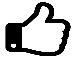 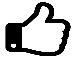 1)Key Question – What was the Renaissance?LG1 – Build your knowledge of key aspects of the Renaissance.  LG2 – Apply your knowledge of the Renaissance to start to explain how it would have impacted on medicine and health.  LG3 – Source workLG1 – Build your knowledge of key aspects of the Renaissance.  LG2 – Apply your knowledge of the Renaissance to start to explain how it would have impacted on medicine and health.  LG3 – Source workLG1 – Build your knowledge of key aspects of the Renaissance.  LG2 – Apply your knowledge of the Renaissance to start to explain how it would have impacted on medicine and health.  LG3 – Source work2) Key Question– Why was the work of Vesalius so important?LG1 – Build your knowledge of developments made by VesaliusLG2 –  Apply your knowledge of Vesalius to explain how his work and scientific methods were an improvement on Galen.  LG3 - ImportanceLG1 – Build your knowledge of developments made by VesaliusLG2 –  Apply your knowledge of Vesalius to explain how his work and scientific methods were an improvement on Galen.  LG3 - ImportanceLG1 – Build your knowledge of developments made by VesaliusLG2 –  Apply your knowledge of Vesalius to explain how his work and scientific methods were an improvement on Galen.  LG3 - Importance3) Key Question– Why was the work of Harvey so important?  Assessment LG1 – Build your knowledge of the developments made by Harvey and their importance.  LG2 – Apply your knowledge of Harvey to explain the factors that enabled Harvey’s achievements.  LG3 - Importance LG1 – Build your knowledge of the developments made by Harvey and their importance.  LG2 – Apply your knowledge of Harvey to explain the factors that enabled Harvey’s achievements.  LG3 - Importance LG1 – Build your knowledge of the developments made by Harvey and their importance.  LG2 – Apply your knowledge of Harvey to explain the factors that enabled Harvey’s achievements.  LG3 - Importance 4) Key Question- How were new ideas communicated during the Renaissance?LG1 – Build your knowledge of the role of the Royal Society and Thomas Sydenham.LG1 – Build your knowledge of the role of the Royal Society and Thomas Sydenham.LG1 – Build your knowledge of the role of the Royal Society and Thomas Sydenham.5) Key Question– What does the illness of Charles II tell us about Renaissance treatments?  AssessmentLG1 – Build your knowledge of what people believed cause illness during the Renaissance.  LG2 – Apply your knowledge of Renaissance ideas to explain treatments.  LG3 - Change over time?LG1 – Build your knowledge of what people believed cause illness during the Renaissance.  LG2 – Apply your knowledge of Renaissance ideas to explain treatments.  LG3 - Change over time?LG1 – Build your knowledge of what people believed cause illness during the Renaissance.  LG2 – Apply your knowledge of Renaissance ideas to explain treatments.  LG3 - Change over time?6) Key Question - What does the Great Plague tell us about Renaissance attempts to prevent illness? AssessmentLG1 – Build your knowledge of what people believed cause illness during the Renaissance and how they attempted to prevent disease.  LG2 – Apply your knowledge of Renaissance medicine to evaluate the extent of change since the Middle Ages.LG3 - Change over time?LG1 – Build your knowledge of what people believed cause illness during the Renaissance and how they attempted to prevent disease.  LG2 – Apply your knowledge of Renaissance medicine to evaluate the extent of change since the Middle Ages.LG3 - Change over time?LG1 – Build your knowledge of what people believed cause illness during the Renaissance and how they attempted to prevent disease.  LG2 – Apply your knowledge of Renaissance medicine to evaluate the extent of change since the Middle Ages.LG3 - Change over time?7) Key Question – How far did hospital care develop during the Renaissance?LG1 – Build your knowledge of hospital care during the RenaissanceLG2 – Apply your knowledge of medical care to evaluate the extent of change since the Middle Ages.  LG3 - Change over time?LG1 – Build your knowledge of hospital care during the RenaissanceLG2 – Apply your knowledge of medical care to evaluate the extent of change since the Middle Ages.  LG3 - Change over time?LG1 – Build your knowledge of hospital care during the RenaissanceLG2 – Apply your knowledge of medical care to evaluate the extent of change since the Middle Ages.  LG3 - Change over time?8) Key Question – How much progress was actually made during the Renaissance? Reviewing the RenaissanceLG2 – Apply your knowledge of Renaissance beliefs, treatments, care and methods of prevention to evaluate the extent of progress and the factors responsible.  LG3 - CausationLG2 – Apply your knowledge of Renaissance beliefs, treatments, care and methods of prevention to evaluate the extent of progress and the factors responsible.  LG3 - CausationLG2 – Apply your knowledge of Renaissance beliefs, treatments, care and methods of prevention to evaluate the extent of progress and the factors responsible.  LG3 - Causation